1. Vârful Piatra Mare are o înălțime de :a) 1844 mb) 1799 mc) 2169 m2. Masivul Piatra Mare face parte din : a) Munții Bucegib) Munții Buzăuluic) Munții Bârsei3. În alcătuirea masivului Piatra Mare predomină rocile :a) marne și gresiib) argile și șisturic) conglomerate și calcare4. Masivul Piatra Mare este caracterizat printr-un climat de:a) munteb) câmpiec) deal și podiș5. Una dintre principalele atracţii turistice ale masivului este :a) Cascada Urlatoareab) Canionul Șapte Scăric) Cascada Bâlea6. Singura peșteră ce se întâlnește în Masivul Piatra Mare este denumită :a) Peștera Liliecilorb) Peștera de Gheațăc) Peștera Urșilor7. Pornind de la Dâmbu Morii în drum spre cabana Piatra Mare poate fi admirat abruptul sălbatic al :a) Prăpastiei Ursuluib) Prăpastiei Zărneștilorc) Prăpastiei Neamțului8. În partea estică a Masivului Piatra Mare este situată : a) Valea Gârcinuluib) Poiana Trei Fetițec) Valea Seacă9. Partea superioară a masivului, cu un climat în general mai aspru, este caracterizata prin temperaturi medii anuale cuprinse :a) 6°-8°Cb) 14°-16°Cc) 00 -20C10. Cel mai stabil timp, favorabil traseelor lungi în Masivul Piatra Mare se întruneşte în lunile:                            a) martie și aprilieb) august și septembriec) noiembrie și decembrie11. Pâraiele care străbat partea nordică a masivului  sunt : a) Pârâul Morii, Cernatul, Tomoşul b) Horvatca, Pârâul Draculuic) Slanicul ,Pârâul Doamnei12. Pădurile ocupă o suprafață de peste...% , din suprafața masivului Piatra Mare.a) 68%b) 75%c) 90%13. Pădurile de brad care formează etajul montan mijlociu urcă până la altitudinea de:a) 1200 mb) 1650 mc) 1850 m14. Planta întâlnită în Masivul Piatra Mare și ocrotită de lege este :a) Helleborus purpurascens (spânz)b) Primula veris (ciubotica cucului)c) Daphne blagayana (iedera albă)15. Planta denumită popular ”floare de colț” :a) Lentopodium alpinumb) Lamium purpureumc) Carex humilis16. Tetrao urogallus, pasăre declarată monument al naturii , ce se găsește la limita superioară a Masivului Piatra Mare este denumită popular:a) Acvila de stâncăb) Cocoșul de muntec) Uliul păsărar17. În pădurile Masivului Piatra Mare se întâlnesc următoarele animale sălbatice de talie mare:a) Ursul brun , cerbul carpatin , mistrețulb) Jderul , vulpea , nevăstuicăc) Iepurele , hermelina , râsul18. Cabana Piatra Mare localizată în poiana Șura de Piatră este situată la o altitudine de :a) 1000 mb) 1844 mc) 1630 m19. Cabana Bolnoc, amplasată în vestul culmii Bolnoc la o altitudine de :a) 1100 mb) 1700 mc) 1000 m20. Masivul Piatra Mare are o suprafață de aproximativ : 	a) 90 km2  	b) 69 km2  	c) 80 km2 21. Cabana Dâmbul Morii este situată la altitudinea de  :a) 760 m b) 685 m c) 415 m22. Ce tip de marcaj  indică traseul Cabana Dâmbul Morii-Praăpastia Urșilor-Cabana Piatra Mare-Vârful Piatra Mare? (traseu accesibil tot timpul anului)a) Bandă galbenăb) Triunghi albastruc) Bandă roșie23. Ce tip de marcaj indică traseul Cabana Dambul Morii-Șirul Stâncilor-Peștera de Gheață ?(traseu inaccesibil iarna )a) punct roșub) triunghi roșuc) bandă roșie24. Ce tip de marcaj indică traseul  Cabana Dâmbul Morii-Cabana Bolnoc?(traseu accesibil tot timpul anului)a) bandă albastră b) bandă galbenăc) cruce roșie25. Spre vest, culoarul văii Timișului desparte Piatra Mare de :a) Masivul Bucegib) Masivul Postăvarulc) Masivul Făgăraș26. Cascada Tamina este situată la o altitudine de :a) 1200 mb) 985 m c) 1100 m27. Cheile Văii Pietrei Mici situate în nordul Masivului Piatra Mare adăpostesc cascada:a) Șapte Scărib) Taminac) Urlătoarea28. Vârful Gâtul Chivei prezintă o altitudine de :a) 1639 mb) 1669 mc) 1459 m29. Canionul ”Șapte Scări” a fost reamenanjat în anul :a) 2005b) 2015c) 201330. Prima construcție a cabanei Piatra mare a fost ridicată de S.K.V. (Siebenburgischer Karpaten Verein – Clubul carpatin al Transilvaniei) în anul :a) 1908             b) 1869	c) 188431. Cabana Piatra Mare a ars pentru a doua oară în anul :a) 1914b) 1916c) 190832. În anul 2003 se construiește noua cabană Piatra Mare de către : 	a) E.K.E. Sacele  	b) S.K.V.Kronstadt  	c) S.K.V. Transilvania33. Imobilizarea fracturilor la nivelul membrelor se face cu :a)garoul  b) atele   c) pansament34. În cazul în care o persoană își pierde cunoștinţa, prima măsură va fi:a) se imobilizează fracturileb) se administrează medicamentec) se controlează respirația și bătăile inimii  35. În cazul în care o persoană prezintă degerături la membrele inferioare , prima măsură va fi :a) Încălzirea treptată a zonelor afectate de degerăturib) dați alcool victimeic) încălzirea bruscă a zonelor afectate de degerături36. În cazul unei plăgi hemoragice, pentru oprirea sângerării prin presiune se folosește:
 	a) garoul 
 	b) compresa cu gheață 	c) bandaj compresiv din tifon37. În cazul în care o persoană este surprinsă de avalanșă și acoperită cu zăpadă, prima măsură va fi :a) Să îndepărteze cât mai mult zăpada din jurul nasului și gurii b) să caute un reper  c) să emită semnale sonore38. Nodul Cabestan se folosește de către alpinist pentru  : a) prelungirea unei corzib) autoasigurare cu coardă de asigurare în situația în care nu are lonjăc) urcat pe coarda 39. Este denumit rapel sau coborâre în rapel :a) coborarea fara coardăb) coborarea controlată pe o coardăc) coborarea în care înclinarea versantului este de 30%40. Coarda , încălțămintea adecvată , casca și .... sunt indispensabile unei escalade reușite :a) ochelarii de soareb) mănușilec) Hamul (scaunul)41. În România s-a stabilit în mod convețional marcarea traseelor cu 4 semne convenționale, fiind vorba despre : banda verticală , crucea cu brate egale , punctul cu cercuri duble și ... ?a) triunghiul echilateralb) trapez inclus în cercc) pătrat42. Crucea cu brațe egale este simbol reprezentativ pentru  :a) traseele principale b) traseele de legăturăc) traseele secundare43. Orientarea turistică se poate face cu ajutorul  : a) hărții , ghidului montan, busoleib) marcajului , hărții, arborilor înclinațic) ceasului , drumurilor forestiere,mușuroaielor44. Drumeția cu ajutorul hărții pe trasee marcate sau nu, presupune în primul rând :a) orientarea hărții după direcția Estuluib) orientarea hărții după direcția Norduluic) orientarea hărții după direcția Sudului45. O eroare de citire de 1 grad de pe cadranul busolei, dă o eroare de____m în teren pentru fiecare km distanța parcursă.a) 50 mb) 40 mc) 20 m46. Reprezintă cel mai bun mijloc și mai important cuplu în deplasarea pe zonele acoperite cu strat de gheață:a) mănușile și bețeleb) colțarii și pioletulc) bocancii și rucsacul47. Echipament ce are rolul de a apăra picioarele și interiorul bocancului de zăpadă sau ploaie:a) Parazăpezileb) jambierelec) mănușile48. Entorsele sunt traumatisme care duc la întinderea sau ruperea :a) ligamentelor sau tendoanelorb) mușchilorc) falangelor49. Putem afirma că avem vânt puternic în zona montană atunci când viteza medie a aerului este de :a) 2-4m/sb) 8-12m/sc) 22-24m/s50. Masivul Piatra Mare s-a format ,asemenea intregului lanț carpatic , din care face parte prin încrețirea și înălțarea scoarței terestre în perioada: a) Orogenezei Alpineb) Orogenezei Hercinicec) Orogenezei Caledonice51. In imaginea de mai jos se observa un exemplar de “Ciubotica cucului”, o floare des intalnita in Masivul Piatra Mare. Denumirea stiintifica a acesteia este :Taraxacum officinalisAsarum europaeumPrimula elatior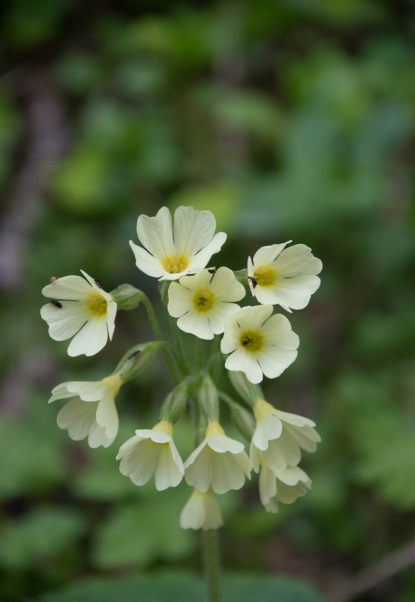 52. In imaginea de mai jos se poate observa o planta comestibila a carei denumire stiintifica este Oxalis acetosella, iar denumirea populara este:Macris iepurescCurechi de munteTraista ciobanului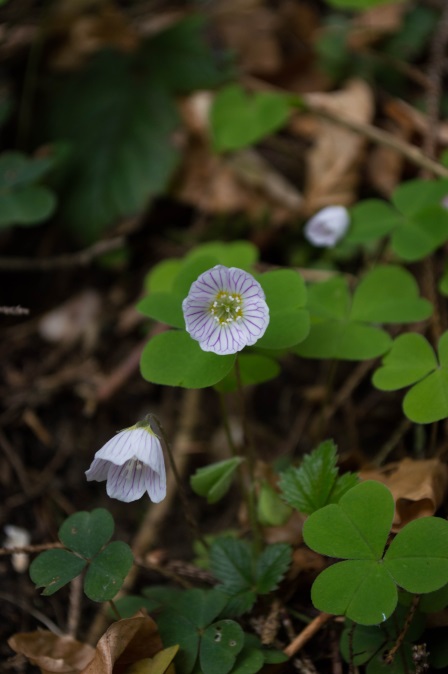 53. In imagine se regaseste o planta cu fructe comestibile si foarte apreciate, specifica pajistilor alpine cu soluri acide. Aceasta se numeste:	 a) Afin	 b) Coacaz	 c) Agris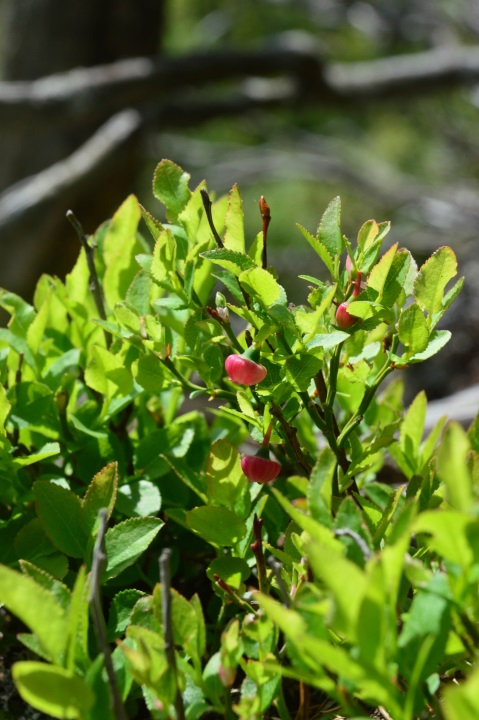 54. Planta ocrotita de lege aflata in Masivul Piatra Mare:Leontopodium alpinumSaxifraga cuneifoliaDaphne blagayana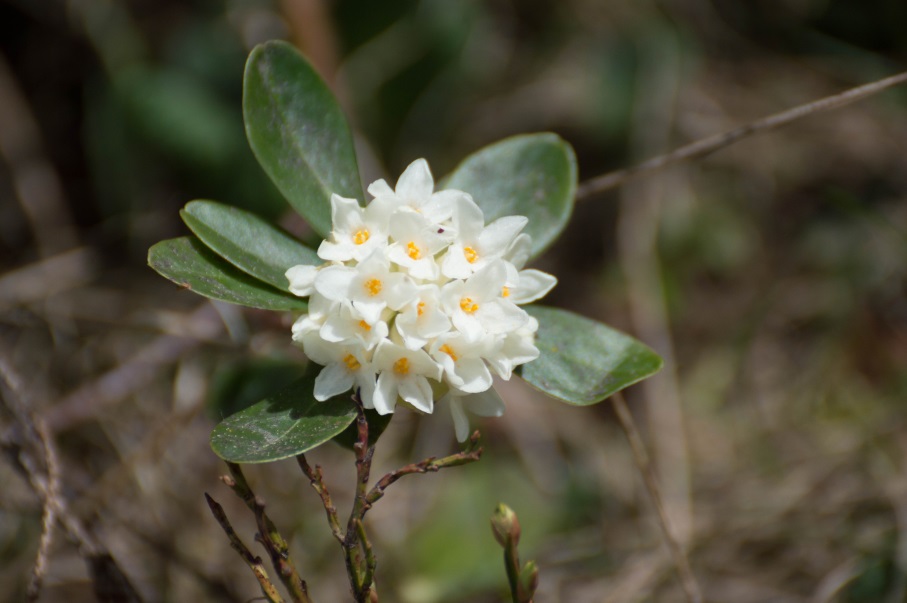 55. Localitatea ………………… reprezinta punctul de plecare al mai multor trasee din Masivul Piatra Mare.BabaruncaSaceleDambul Morii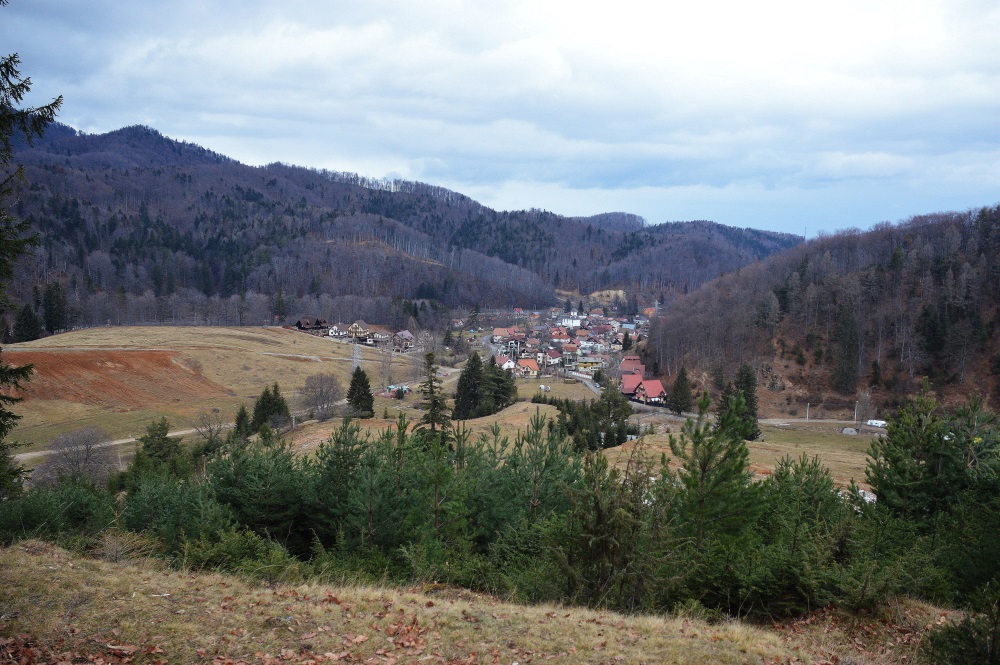 56. In imagine se afla:Cabana BulnocCabana BabaruncaCabana Piatra Mare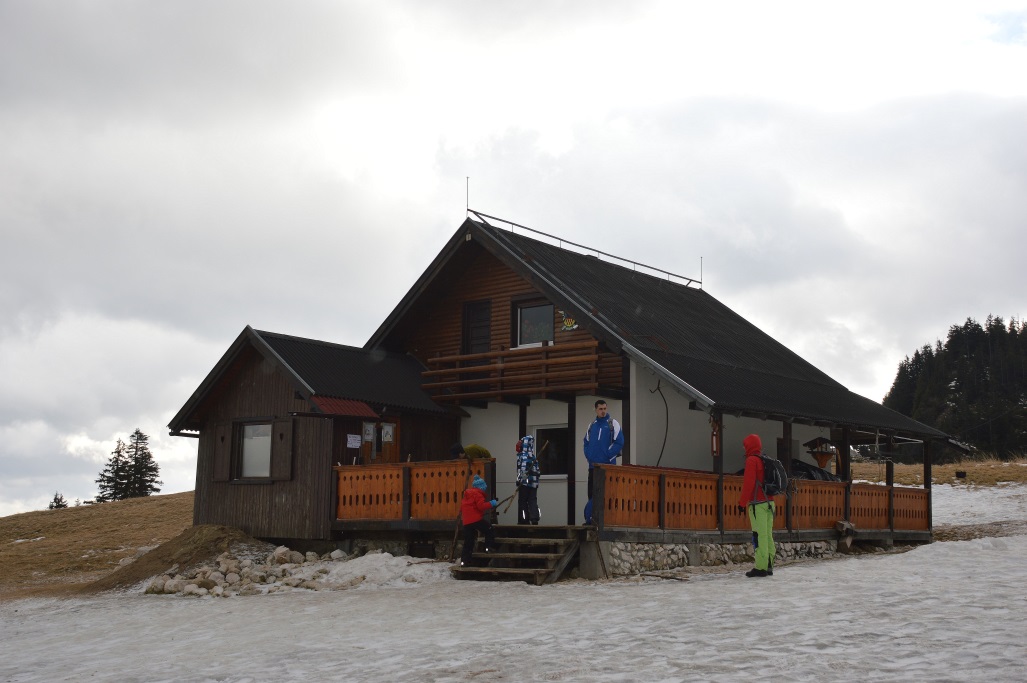 57. Ruinele din imagine apartin:  a) fostei cabane Piatra Mare  b) unui canton silvic   c) nu se afla in Masivul Piatra Mare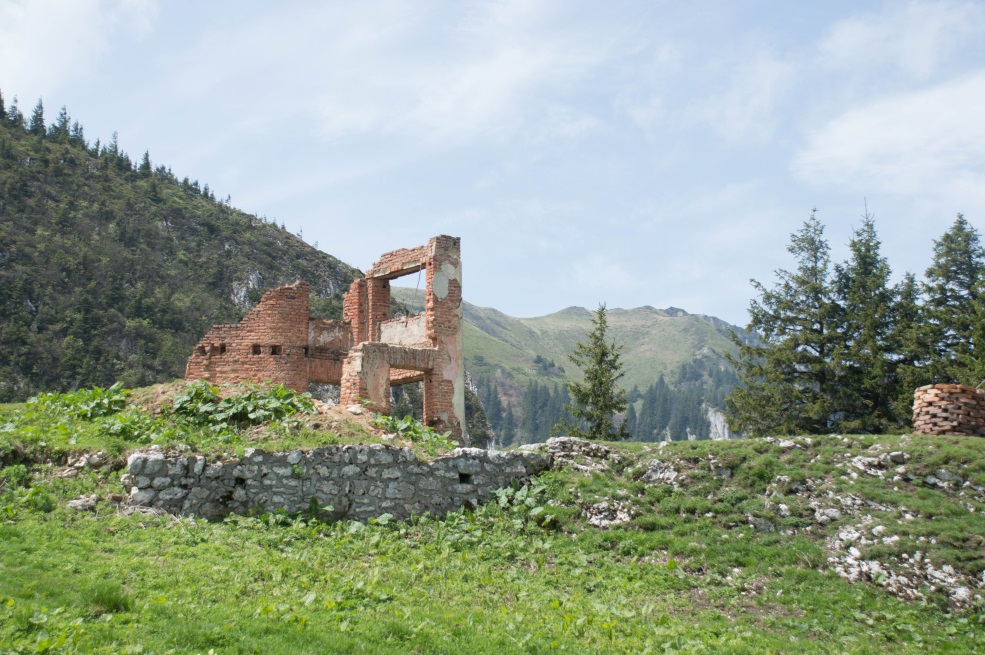 58. Apa din imagine strabate Canionul “7 Scari”. Aceasta apa poarta numele de:	  a) Sipotul	  b) Sipoaia	  c) Sipoatele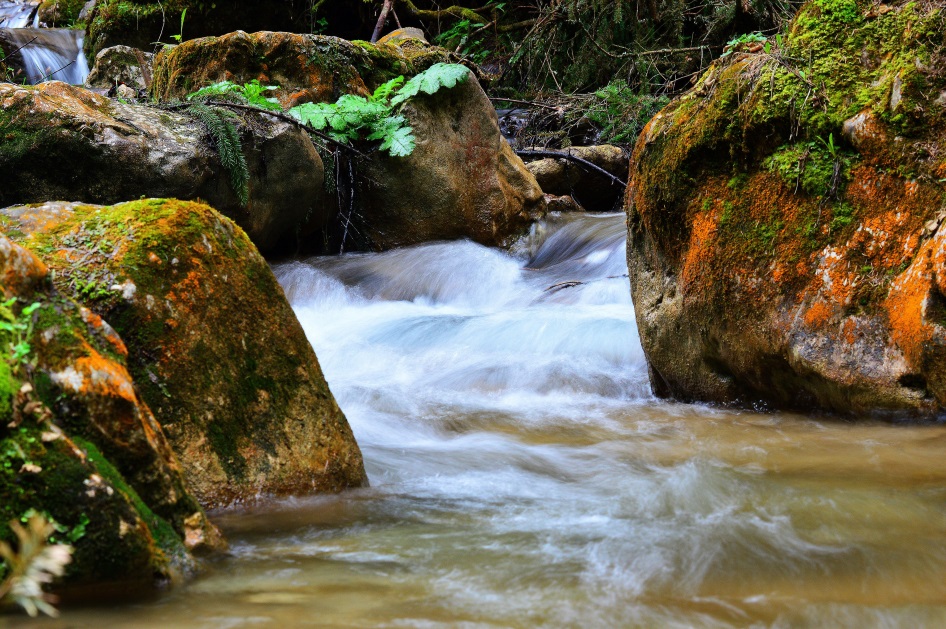 59.  “Fereastra” din imagine se afla in:	  a) Masivul Bucegi	  b) Masivul Piatra Craiului	  c) Masivul Piatra Mare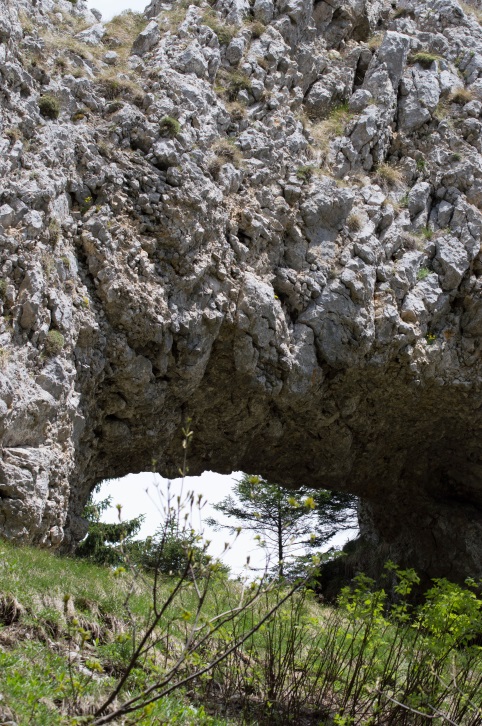 60. In urmatoarea imagine surprinsa de pe varful Piatra Mare putem observa:	   a) Muntii Fagaras	   b) Muntii Iezer-Papusa	   c) Muntii Bucegi 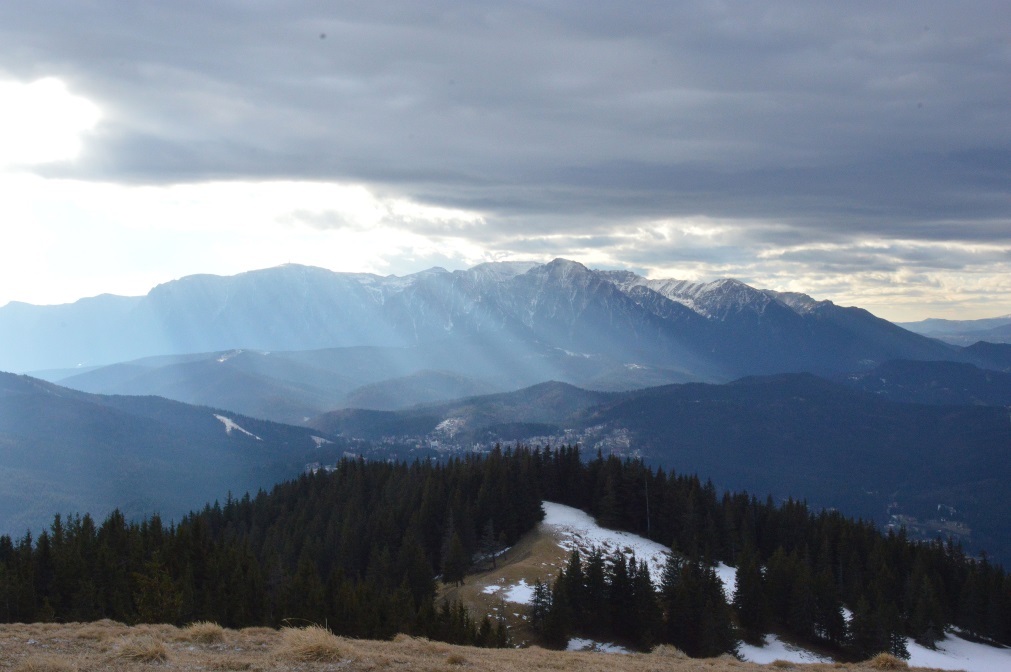 61. In imagine se observa unul dintre traseele cu plecare din Dambul Morii spre Cabana Piatra Mare, marcat cu punct rosu. Acesta se numeste:	  a) Drumul tiganilor	  b) Sirul Stancilor	  c) Prapastia Ursului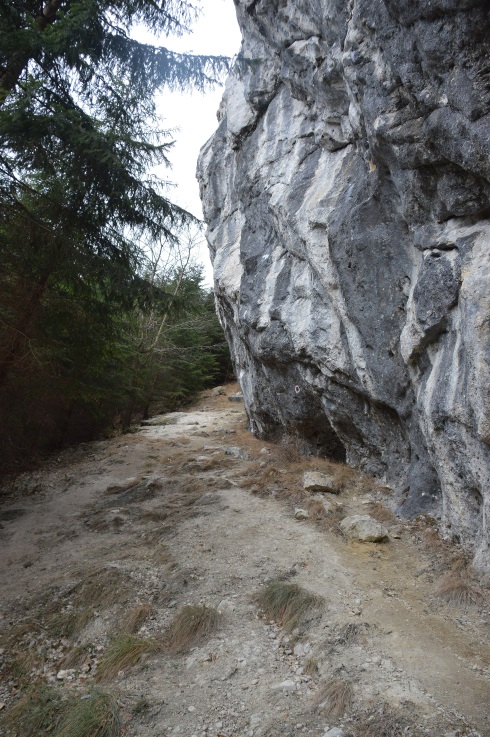 62. Scarile din imagine se regasesc:	   a) in Canionul 7 Scari	   b) la Cascada Tamina	   c) in Prapastia Ursului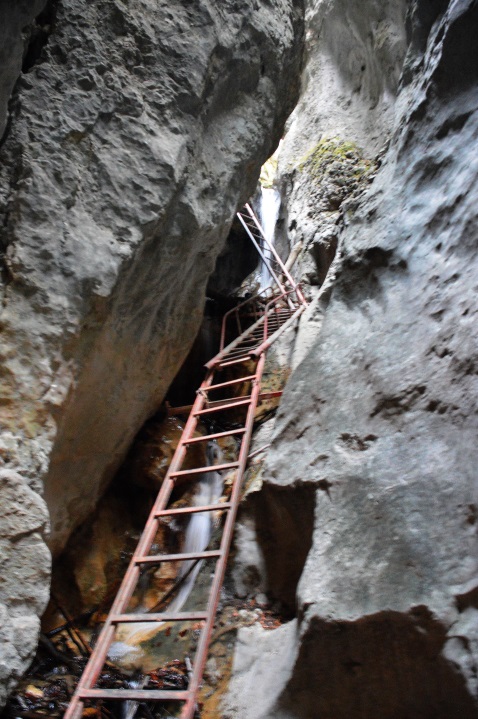 Bibliografie:Masivul Piatra Mare - Dan Balteanu ,1975( colecția Munții Noștri )Marin Marcu, Meteorologie și climatologie forestieră, Universitatea Transilvania Brasov, 1982Ionel și Mihai Tugui, Ghidul medical al turistului, Editura Sport-Turism 1978Aristide Stavros, Munții județului Brașov, CPJB, 1979Ionescu Dunareanu, Cartea drumeției, Editura Stadion, 1975;Iuliu Morariu, Pantelimon Ularu, Victor Ciochia, Ce ocrotim din natura judetului Brasov, Brasov 1966Gheorghe Epuran, Tara Barsei, Editura Uniunii de Cultura Fizica si Sport, Bucuresti 1962